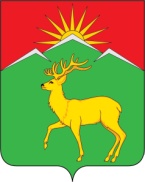 Малиновский сельский Совет депутатовСаянского района Красноярского краяРЕШЕНИЕ  с. Малиновка19.10.2021								№ 33О внесении изменений в решение Малиновского сельского Совета депутатов от 18.05.2011 № 50 «О принятии «Положения о порядке обеспечения доступа к информации о деятельности представительного и исполнительного органов местного самоуправления Малиновского сельсовета»В соответствии со ст. 28 Федерального закона от 6 октября 2003 года№ 131-ФЗ «Об общих принципах организации местного самоуправления в Российской Федерации» (в редакции Федерального закона от 01.07.2021 № 289-ФЗ), руководствуясь Уставом Малиновского сельсовета, Малиновский сельский Совет депутатов РЕШИЛ:1. Внести изменения в решение Малиновского сельского Совета депутатов от 18.05.2011 № 50 «О принятии «Положения о порядке обеспечения доступа к информации о деятельности представительного и исполнительного органов местного самоуправления Малиновского сельсовета». 1.1. Пункт 3 части 6 Положения дополнить подпунктом 3.1. следующего содержания :«3.1. Программное обеспечение и технологические средства обеспечения пользования официальным сайтом, а также форматы размещенной на нем информации должны обеспечивать возможность представления жителями  Малиновского сельсовета своих замечаний и предложений по вынесенному на обсуждение проекту муниципального правового акта, в том числе посредством официального сайта».2. Контроль за исполнением настоящего решения оставляю за собой.3. Настоящее решение вступает в силу в день, следующий за днем официального опубликования в газете «Вести поселения», и подлежит размещению в информационно-телекоммуникационной сети Интернет на сайте администрации Саянского района www.adm-sayany.ru.Глава Малиновского сельсовета					А.И. Мазуров